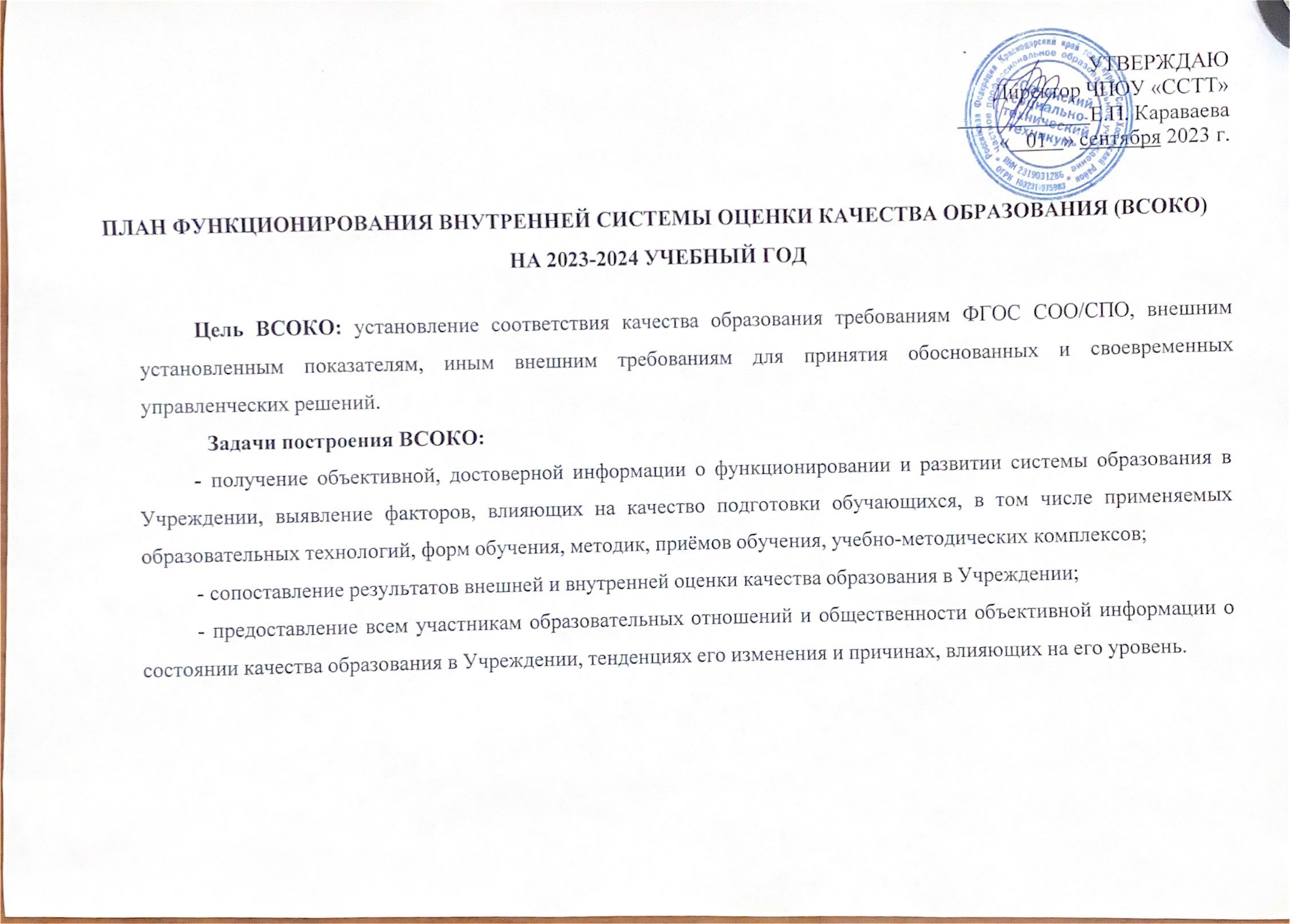 Зам.директора по УР	Л.И. Кутнякова № п/пПоказательКритерийИнструментарийСпособ сбора, хранения информацииОтветственныйСроки1 Оценка качества условий, обеспечивающих образовательный процесс1 Оценка качества условий, обеспечивающих образовательный процесс1 Оценка качества условий, обеспечивающих образовательный процесс1 Оценка качества условий, обеспечивающих образовательный процесс1 Оценка качества условий, обеспечивающих образовательный процесс1 Оценка качества условий, обеспечивающих образовательный процесс1.1Качество МТО образовательного процесса1.1.1Соответствие МТБ реализуемых ОПОП, оснащение МТБ по которым соответствует требованиям ФГОС, в общем объеме реализуемых ООПАнализ на соответствие Стандарту.Доля реализуемых ОПОП,Итоги проверки кабинетов,лабораторийАналитические справки о МТО (по специальностям)Заместитель директора по УПР,председатели ЦКОктябрь- ноябрьоснащение МТБ покоторым соответствуеттребованиям ФГОС, вобщем объемереализуемых ООП (%)1.1.2Соответствие ТБ, охраны труда,СоответствиеЖурнал ТБ, актыАкты проверокДиректор,Один раз впротивопожарной безопасности,нормативам,заместительгодантитеррористической защищенности,результаты проверок,директора по УР,требованиям нормативных документовпредписаниязаведующий хозяйством1.1.3Соответствие условий обученияСоответствие нормамИтоги проверокАкты проверокДиректор,Ежегодно(оборудование помещений, воздушно-СанПинсостояния зданий,заместительтепловой режим, искусственное ипомещений,директора поестественное освещение,территорийУПР,водоснабжение и канализация, режимзав.хозяйством,общеобразовательного процесса,специалист по ОТорганизация медицинскогообслуживания, организация питания)1.1.4Реализуемые в техникумеАнализ наАнализАналитическиеЗаместительДекабрь,компетенции WSR, оснащение МТБсоответствиедокументацииданные одиректора поиюньпо которым полностью соответствуетстандарту,комплектованииУРинфраструктурным листам (ед.)инфраструкттехникумаурнымлистамкомпетенций1.2Качество библиотечного и информационного обеспечения1.2.1Наличие	и	обновление		парка мультимедийной	техники: программно-информационное обеспечение, наличие эффективность использования интернет-ресурсов в учебном процессеКоличество используемы цифровых образовательных ресурсовАнализработоспособности и развитияинформационно- образовательной и управленческой системы ИАТАналитические данныеРуководитель службы ИКТДекабрь, июнь1.2.2Образовательные программы,Выполнение планаАнализАналитическиеЗаместительДекабрь,1.2.2оснащенные не менее чем на 50% электронными образовательными ресурсами, от общей численности реализуемых в техникуме ОПработыДоля образовательных программ, оснащенных не менее чем на 50%электроннымидокументацииданныедиректора по УРиюньобразовательнымиресурсами, от общейчисленностиреализуемых техникумеОП (%)1.2.3Образовательные программы,Выполнение планаАнализАналитическиеЗаместительДекабрь,реализуемые с использованиемработыдокументацииданныедиректора по УРиюньдистанционных программ образовательных технологий (в т.ч. онлайн курсы), по отношению к общему числу реализуемых образовательныхДоля образовательных программ реализуемых с использованиемдистанционныхобразовательных технологий (в т.ч. онлайнкурсы), по отношению кобщему числу реализуемыхОП (%)1.2.4Обеспеченность методической иОбеспеченностьНаличие учебнойОтчет оБиблиотекарьДекабрь,учебной литературой, в т.ч.каждой реализуемойлитературысамообследованиииюньэлектронная библиотекаОПОП учебной(библиотечноголитературой,фонда)обновляемостьфонда(%)1.3Качество кадрового обеспечения1.3.1Количество преподавателей, освоивших дополнительные профессиональные программы в форме стажировкиНаличие и выполнение плана повышения квалификации вформе стажировкиАналитические данныеАнализ работы.Заместитель директора по УР,методистДекабрь, июнь1.3.2Численность педагогическихработников, имеющих первую или высшую квалификационные категорииНаличие и выполнение плана повышения квалификацииДоля педагогическихАналитические данныеАнализ работы.Заместительдиректора по УР, методистДекабрь, июньработников, имеющихпервую или высшуюквалификационныекатегории, в общейчисленностипедагогических работников(%)1.3.4Численность педагогическихработников, прошедших подготовку к деятельности в качестве экспертовдемонстрационного экзамена и чемпионатов «Молодые профессионалы», в общей численности педагогических работниковНаличие и выполнение плана повышения квалификацииДоля педагогических работников, прошедших подготовку кдеятельности вкачестве экспертов демонстрационного экзамена ичемпионатов «Молодые профессионалы», в общем числепедагогических работников (%)Аналитические данныеАнализ работы.Заместительдиректора по УР, методистДекабрь, июнь1.3.5Численность молодых специалистовв возрасте до 35 лет в общейНаличие ивыполнение планаАналитические данныеАнализ работы.Отчет оЗаместительдиректора поДекабрь,июньчисленности педагогическихповышениявыполненииУРработниковквалификациидекомпозироваДоля молодыхспециалистов в возрасте до 35 лет в общейнных показателейчисленностипедагогических работников(%)1.3.6Численность педагогическихработников, принимающих участие в областных профессиональных конкурсах, в общей численностипедагогических работниковНаличие и выполнение плана повышения квалификацииДоля педагогических работников, принимающих участие в областныхпрофессиональных конкурсах, в общей численностипедагогических работников (%)Аналитические данныеАнализ работыЗаместительдиректора по УРДекабрь, июнь1.3.7Численность педагогическихработников, представивших очно опыт научно-методической и инновационной деятельности на областном (всероссийском,международном) уровне, в общей численности педагогическихработниковНаличие и выполнение плана повышения квалификацииДоля педагогических работников,представивших очно опыт научно-методической и инновационнойдеятельности наАналитические данныеАнализ работыЗаместительдиректора по УРДекабрь, июньобластном , всероссийском,международном уровне, вобщей численностипедагогических работников(%)1.3.8Численность педагогическихработников техникума, прошедшихНаличие и выполнение планаАналитические данныеАнализ работыЗаместительдиректора по УРДекабрь, июньпереподготовку или повышениеповышенияквалификации по вопросамквалификацииобразования обучающихся с ОВЗ и инвалидностью, в общей численности педагогических работников,работающих с данным контингентомДоля педагогических работниковтехникума, прошедшихпереподготовку илиповышениеквалификации повопросам образованияобучающихся с ОВЗ иинвалидностью, вобщей численностипедагогическихработников,работающих с даннымконтингентом (%)1.3.9Обеспеченность образовательного процесса педагогическими кадрами-возраст-наличие учёных степеней-звания и награды за педагогический труд (количество и %)Аналитические данныеАнализ работы.Начальник ОК, заместительдиректора по УРДекабрь, июнь1.3.10Знание и использование преподавателями современных педагогических методик итехнологийРезультаты самодиагностики, посещение уроковАналитические данныеАналитическая справкаЗаместитель директора по УРДекабрь, июнь1.3.11Образовательные достижения обучающихся (успевающие на «4» и«5», отличники, победители олимпиад, конкурсов и т.д.) по группам (входной, промежуточный, итоговый)Результаты:нулевых срезовпромежуточной аттестации обучающихсяитоговой аттестации обучающихсяУровень обученности, качество знанийАналитическая справкаПроект приказаЗаместительдиректора по УР, заведующий учебной частью, председатели ЦКДекабрь, июнь1.3.12Достижения преподавателей в профессиональных конкурсах разных уровнейРезультаты участия в профессиональных конкурсах различного уровня. Количествооткрытых уроковУчастие, местоАнализ работы. Отчет по мероприятиямЗаместитель директора по УРДекабрь, июнь1.4Участие работодателей в реализации ОП1.4.1Участие работодателей в реализации ОПработодатели активно привлекаются / не привлекаются креализации ОПОПработодатели оказывают / неоказывают содействие в организации и проведении стажировок и практик обучающихся практика взаимодействия сработодателями носит / не носит системныйхарактерАналитическиеданныеАнализ работыЗаместитель директора по УПР,Заведующий учебной частью, председатели ЦКМай2 Оценка качества организации образовательного процесса2 Оценка качества организации образовательного процесса2 Оценка качества организации образовательного процесса2 Оценка качества организации образовательного процесса2 Оценка качества организации образовательного процесса2 Оценка качества организации образовательного процесса2 Оценка качества организации образовательного процесса2.1Прием обучающихся2.1.1Открытость и доступностьНаличие на сайтедокументов (Правила приема, Положение о приемной комиссии, приказ об организации работы приемной комиссии)Анализ наличиядокументов на сайтеАналитическая справка. Проект приказаЗаместительдиректора по УР, инженер- электроникПо2.1.1информации о качествеНаличие на сайтедокументов (Правила приема, Положение о приемной комиссии, приказ об организации работы приемной комиссии)Анализ наличиядокументов на сайтеАналитическая справка. Проект приказаЗаместительдиректора по УР, инженер- электроникотдельному2.1.1образовательного процесса. НаличиеНаличие на сайтедокументов (Правила приема, Положение о приемной комиссии, приказ об организации работы приемной комиссии)Анализ наличиядокументов на сайтеАналитическая справка. Проект приказаЗаместительдиректора по УР, инженер- электроникплану2.1.1на сайте техникума документов поНаличие на сайтедокументов (Правила приема, Положение о приемной комиссии, приказ об организации работы приемной комиссии)Анализ наличиядокументов на сайтеАналитическая справка. Проект приказаЗаместительдиректора по УР, инженер- электроник2.1.1правилам приема в техникум вНаличие на сайтедокументов (Правила приема, Положение о приемной комиссии, приказ об организации работы приемной комиссии)Анализ наличиядокументов на сайтеАналитическая справка. Проект приказаЗаместительдиректора по УР, инженер- электроник2.1.1соответствии с требованиямиНаличие на сайтедокументов (Правила приема, Положение о приемной комиссии, приказ об организации работы приемной комиссии)Анализ наличиядокументов на сайтеАналитическая справка. Проект приказаЗаместительдиректора по УР, инженер- электроник2.1.1порядка приема в образовательнуюНаличие на сайтедокументов (Правила приема, Положение о приемной комиссии, приказ об организации работы приемной комиссии)Анализ наличиядокументов на сайтеАналитическая справка. Проект приказаЗаместительдиректора по УР, инженер- электроник2.1.1организациюНаличие на сайтедокументов (Правила приема, Положение о приемной комиссии, приказ об организации работы приемной комиссии)Анализ наличиядокументов на сайтеАналитическая справка. Проект приказаЗаместительдиректора по УР, инженер- электроник2.1.2Открытость и доступность информации о качестве образовательного учрежденияОбновление данных о количестве поданных заявлений по каждой ОП СПО наофициальной сайте техникумаАнализ информации на сайтеАналитическая справка. Проект приказаЗаместитель директора по УВРПо отдельному плану2.1.3Результативность работы по обеспечению нового набораВыполнение контрольных цифр приемаАнализ информации на сайтеАнализ работы. Отчет о выполнениидекомпозирова нных показателейЗаместитель директора по УВРПо отдельному плану (1 раз в год)2.2Организация учебно- методического процесса2.2.1Обеспеченность образовательного процессаНаличие утвержденных директором исогласованных с работодателем образовательныхпрограмм по каждому направлениюподготовки и ихсоответствие ФГОСВнутренний аудитАналитическая справка.Заместитель директора по УРСогласно плану работы2.2.2Образовательные программы, реализуемые в соответствии с новыми ФГОС СПО по 50 наиболее перспективным и востребованным на рынке труда профессиям от общего количества ООПНаличие и выполнение плана повышения квалификацииДоля ОП, реализуемых в соответствии с новыми ФГОС СПО по 50наиболееперспективным	ивостребованным		на рынке	трудапрофессиям от общего количества ООП (%)Аналитические данныеАнализ работы. Отчет о выполнении декомпозированных показателейЗаместитель директора по УПР, УРДекабрь, июнь2.2.3Адаптированные ОП для обучения лиц с ОВЗ и инвалидов от общего числа ОП, реализуемых в техникумеНаличие и выполнение плана повышения квалификацииДоля адаптированных ОП для обучения лиц с ОВЗ и инвалидов от общего числа ОП, реализуемых втехникуме (%)Аналитические данныеАнализ работы. Отчет о выполненииЗаместительдиректора по ВРДекабрь, июнь2.2.4Соответствие локальным нормативным актамКачественноесодержание (наличие всех составляющих)Внутренний аудитАналитическая справка.Заместительдиректора по УРСогласноплану работы2.2.5.Эффективность и результативность деятельности техникумаПоказатели самообследованияАналитические данныеОтчет о самообследованииЗаместитель директора поУРмарт2.3Качество методического обеспечения2.3.1Формирование учебно-методическихкомплексов дисциплин (модулей)% готовых УМК наначало учебного года.АналитическиеданныеАналитическаясправка.Методистмай2.4Организация системы воспитательной работы2.4.1Открытость и доступность информации о качестве воспитательного процессаНаличие на сайте нормативной и планирующейдокументации, регламентирующих организацию Воспитательной работы в техникумеВнутренний аудитАналитическая справкаЗаместительдиректора по ВРдекабрь2.4.2Наличие студенческого самоуправления, его соответствие различным направлениямдеятельностиДоля обучающихся, охваченных и входящих в состав студенческого самоуправленияПротоколы заседанийАнализ работы. Отчет по выполнению плана работы техникума.Заместительдиректора по ВРДекабрь, июнь2.4.3Охват обучающихся деятельностью,Выполнение плана воспитательной работы Доля обучающихся, желающих заниматься в различных кружках,секциях от общего числа обучающихся техникума (%)Доля обучающихся, занимающихся в различных объединениях ДО от общего числаобучающихся техникума (%)Статистическая отчетностьАнализ работы. Отчет по выполнению плана работы техникумаЗаместительдиректора по ВРДекабрь, июнь2.4.3соответствующий их интересам и потребностямВыполнение плана воспитательной работы Доля обучающихся, желающих заниматься в различных кружках,секциях от общего числа обучающихся техникума (%)Доля обучающихся, занимающихся в различных объединениях ДО от общего числаобучающихся техникума (%)Статистическая отчетностьАнализ работы. Отчет по выполнению плана работы техникумаЗаместительдиректора по ВРДекабрь, июнь2.4.4Количество обучающиеся подополнительным образовательным программам, реализуемым в техникуме, от общего количества обучающихсяВыполнение плана работы техникумаДоля обучающихся по дополнительным образовательнымпрограмма, реализуемым в техникуме, от общегочисла обучающихсятехникума (%)Статистическая отчетностьАнализ работы. Отчет по выполнению плана работы техникумаЗаместительдиректора по ВРДекабрь, июнь2.4.5Количество обучающихся, вовлеченных в деятельность молодежных организаций,объединений, от общего количества обучающихсяВыполнение плана воспитательной работы- Доля обучающихся, вовлеченных вдеятельность молодежных организаций, объединений от общего числаобучающихся техникума(%)Статистическая отчетностьАнализ работы. Отчет по выполнению программы воспитанияЗаместительдиректора по ВРДекабрь, июнь2.4.6Количество обучающихся, вовлеченных в волонтерскуюдеятельность, от общего количества обучающихся в техникумеВыполнение плана воспитательной работы- Доля обучающихся, вовлеченных в волонтерскуюдеятельность от общего числаобучающихся техникума (%)Статистическая отчетностьАнализ работы. Отчет по выполнению программы воспитанияЗаместительдиректора по ВРДекабрь, июнь2.4.7Количество обучающихся, сдавшихВыполнение планаСтатистическая отчетностьАнализ работы. Отчет по выполнению программы воспитанияЗаместительдиректора по ВРДекабрь, июнь2.4.7нормативы ГТО, от общего количества обучающихсявоспитательнойСтатистическая отчетностьАнализ работы. Отчет по выполнению программы воспитанияЗаместительдиректора по ВРДекабрь, июнь2.4.7нормативы ГТО, от общего количества обучающихсяработы- Доля обучающихся,сдавших нормативы ГТО от общего числаобучающихся техникума (%)Статистическая отчетностьАнализ работы. Отчет по выполнению программы воспитанияЗаместительдиректора по ВРДекабрь, июнь2.4.8Количество обучающихся, участвующих очно в областных конкурсах, входящих в календарь областных мероприятийВыполнение плана научной работы- Доля обучающихся, участвующих очно в областных конкурсах, входящих в календарь областных мероприятий от общего числаобучающихся техникума (%)Статистическая отчетностьАнализ работы. Отчет по выполнению программы воспитанияЗаместитель директора по УР, методистДекабрь, июнь2.4.9Количество обучающихся, участвующих в мероприятиях по гражданско-патриотическому воспитанию, от общего числа обучающихсяВыполнение плана воспитательной работы- Доля обучающихся, участвующих вмероприятиях по гражданско- патриотическомувоспитанию от общего числа обучающихся техникума (%)Статистическая отчетностьАнализ работы. Отчет по выполнению программы воспитанияЗаместительдиректора по ВРДекабрь, июнь2.4.10Количество обучающихся, совершивших правонарушения и стоящих на внешнем учете, к общему числу обучающихсяВыполнение плана воспитательной работы- Доля обучающихся, совершившихправонарушения и стоящих на внешнем учете отобщего числа обучающихся техникума (%)Статистическая отчетностьАнализ работы. Отчет по выполнению программы воспитанияЗаместитель директора по УВРДекабрь, июнь2.4.11Количество обучающихся, вовлеченных в деятельность органов студенческого самоуправления, от общего числа обучающихсяВыполнение плана воспитательной работы- Доля обучающихся, вовлеченных вдеятельность органовстуденческогосамоуправления от общего числаобучающихся техникума (%)Статистическая отчетностьАнализ работы. Отчет по выполнению программы воспитанияЗаместитель директора по УВРДекабрь, июнь2.4.12Количество мероприятий для школьников, проведенных в техникумеВыполнение плана профориентационной работыСтатистическая отчетностьАнализ работы. Отчет по выполнению программывоспитанияЗаместитель директора по УВРДекабрь, июнь2.4.13Наличие системы стимулирования участников воспитательного процессаУровень заинтересованности обучающихся встимулированииГрамоты,благодарности, дипломыАнализ работыЗаведующий учебной частьюиюнь3 Оценка качества результатов образовательного процесса3 Оценка качества результатов образовательного процесса3 Оценка качества результатов образовательного процесса3 Оценка качества результатов образовательного процесса3 Оценка качества результатов образовательного процесса3 Оценка качества результатов образовательного процесса3 Оценка качества результатов образовательного процесса3.1Качество сформированности личностных, метапредметных и предметных планируемыхрезультатов3.1.1Текущая аттестацияПоложительная динамика основных образовательных показателей обучающихся:% обучающихся на «4» и«5»; % обучающихся, имеющих академических задолженностейАналитические данныеАналитическая справкаЗаведующий учебной частьюНоябрь, март3.1.2Промежуточная аттестацияПоложительная динамика основных образовательных показателей обучающихся:% обучающихся на «4» и«5»;% обучающихся, имеющих академическихзадолженностейАналитические данныеОтчетпредседателей ЦКЗаведующий учебной частью, Председатели ЦКДекабрь, июнь3.1.3Государственная итоговая аттестацияПоложительная динамика основных образовательных показателей обучающихся: абсолютная успеваемость (%)качественнаяуспеваемость (%)% допущенных к ГИА% прошедших ГИАколичество дипломов с отличиемАналитические данныеОтчетпредседателей ЦКЗаместитель директора по УР,Председатели ЦКДекабрь, июнь3.2Учет учебных достижений обучающихся в освоении ОПОПАбсолютная успеваемость (%) Качественнаяуспеваемость (%)Аналитические данныеАналитическая справка.Заместитель директора по УРВ течении года3.3Достижения в конкурсах разного уровня (в городских, областных и др. предметных олимпиадах, конкурсах, соревнованияхРезультаты, призовые местаАналитические данныеАнализ работы. Отчет по выполнению плана работы техникумаметодистЕжегодно3.4Информация о движении контингента обучающихся на всех степенях обученияАнализ количества отчисленных, причины, динамика, законностьАналитические данныеОтчет о самообследованииЗаместитель директора по УРДекабрь, июнь3.5Информация о трудоустройстве- %трудоустроенных по специальности - % трудоустроенных % нетрудоустроенныхДанные отрудоустройствеАналитическая справка.Зам.директора по УПРИюнь, сентябрь3.6Удовлетворенность обучающихся и родителей качеством образовательного процессаДоля удовлетворенных получателей образовательных услуг, от общего числа опрошенныхАнкетирование обучающихся и родителейОтчетЗаместитель директора по УВРНоябрь, май3.7Удовлетворенность работодателей качеством подготовки выпускниковДоля удовлетворенных работодателей, от общего числаопрошенныхАнкетирование работодателейОтчетЗаместитель директора по УРмарт3.8Удовлетворенность обучающихся и родителей качеством воспитательного процессаДоля удовлетворенных родителей (законных представителей), от общего числаопрошенныхАнкетирование обучающихся и родителейОтчетЗаместитель директора по УРНоябрь, май3.9Личные достижения обучающихся3.9.1Олимпиады профессионального мастерства, входящие в Календарь областных мероприятийРезультативность участия обучающихся Доля олимпиад профессионального мастерства,входящих в календарь областныхмероприятий, вкоторых приняли участиеобучающиеся техникума, от общего количества олимпиад, проведенных по направлениям,совпадающим с направлением подготовки втехникуме (%)Результаты участия обучающихся в мероприятиях различного уровняАнализ работы. Отчет по выполнению плана работы техникумаЗаместитель директора по УРДекабрь, июнь3.9.2Победители и призеры областныхолимпиад профессиональногоРезультативностьучастияРезультаты участияобучающихся вАнализ работы.Отчет поЗаместительдиректора поДекабрь,июньмастерства от общего количества участников от техникумаобучающихся Доля победителей и призеров областных олимпиадпрофессионального мастерства, от общего количества участников оттехникума (%)мероприятиях различного уровнявыполнению плана работы техникумаУР3.9.3Количество компетенций, заявленных для участия в региональном чемпионате WSR, от общего количества компетенций чемпионата, совпадающих с направлениями подготовки в техникумеВыполнения плана работыДоля компетенций, заявленных для участия в региональном чемпионате WSR, от общегоколичества компетенций чемпионата,совпадающих с направлениямиподготовки в техникуме (%)Результаты участия обучающихся в мероприятиях различного уровняАнализ работы. Отчет по выполнению плана работы техникумаЗаместитель директора по УПРДекабрь, июнь3.9.4Победители и призеры чемпионатов профессионального мастерства, проводимых в соответствии с требованиями WSR, от общего количества участников из числа обучающихся техникумаРезультативность участия обучающихся Доля победителей и призеровчемпионатовпрофессионального мастерства, проводимых всоответствии с требованиями WSR, от общегоколичестваучастников от техникума (%)Результаты участия обучающихся в мероприятиях различного уровняАнализ работы. Отчет по выполнению плана работы техникумаЗаместитель директора по УПРДекабрь, июнь3.9.5Обучающиеся техникума, продемонстрировавшие уровень подготовки, соответствующий стандартам WSR, от общего числа обучающихсяРезультативность участия обучающихся Доля обучающихся техникума,продемонстрировав шие уровеньподготовки,соответствующий стандартам WSR,Результаты участия обучающихся в мероприятиях различного уровняАнализ работы. Отчет по выполнению плана работы техникумаЗаместитель директора по УПРДекабрь, июньот общего количестваучастников от техникума (%)3.9.6Обучающиеся техникума, прошедшие обучение по программам дополнительногопрофессионального образования и профессионального обученияВыполнения плана работыДоля обучающихся техникума прошедших обучение по программам дополнительногопрофессионального образования и профессиональногообучения от общегоколичества от общегоколичества обучающихся (%)Результаты участия обучающихся в мероприятиях различного уровняАнализ работы. Отчет по выполнению плана работы техникумаЗаместитель директора по УПРДекабрь, июнь3.9.7Обучающиеся, отчисленные за невыполнение учебного плана без уважительной причины, от общего количества обучающихсяВыполнения плана работыДоля обучающихся отчисленных за невыполнение учебного плана без уважительной причины, от общегоколичестваобучающихся (%)Анализ статистических данныхАналитическая справка.Заместитель директора по УРСентябрь декабрь март июнь